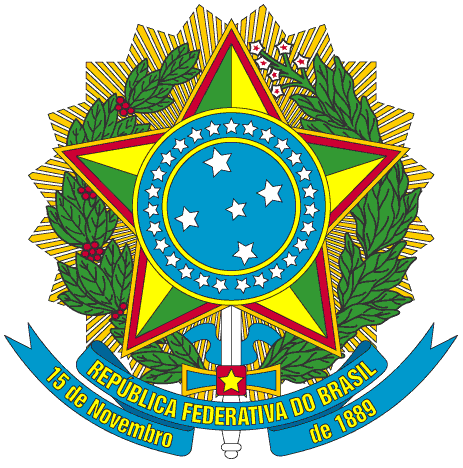 SERVIÇO PÚBLICO FEDERALPORTARIA Nº 020/2015/PROEN, DE 30 DE MARÇO DE 2015O PRÓ-REITOR DE ENSINO DO INSTITUTO FEDERAL DE EDUCAÇÃO, CIÊNCIA E TECNOLOGIA DO CEARÁ, no uso de suas atribuições, considerando a Portaria Nº 298 de 12 de março de 2013 e a Portaria Nº 200/GR, de 28 de fevereiro de 2014.RESOLVEArt. 1º - Retificar a Portaria 12/2015/PROEN correspondente à nomeação do Coordenadores Operacionais II (Coordenador de Divulgação), do Processo Seletivo Unificado 2015.1 do IFCE para os campi de Acaraú, Aracatí, Baturité, Camocim, Canindé, Caucaia, Cedro, Crateús, Crato, Fortaleza, Iguatu, Jaguaribe, Juazeiro do Norte, Limoeiro do Norte, Maracanaú, Morada Nova, Quixadá, Sobral, Tabuleiro do Norte, Tauá, Tianguá, Ubajara e Umirim.§ 1º Designar os Coordenadores dos respectivos Campi, conforme quadro a seguir:Art. 2º  - Revogar a Portaria Nº 12/2015/PROEN de 19 de janeiro de 2015.PUBLIQUE-SE                        ANOTE-SE                      CUMPRA-SE	PRÓ-REITORIA DE ENSINO DO INSTITUTO FEDERAL DE EDUCAÇÃO CIÊNCIA E TECNOLOGIA DO CEARÁ, 30 de Março de 2015.Reuber Saraiva de SantiagoPró-reitor de EnsinoCAMPUSNOMESIAPE1AcaraúFrancisco Edson do Nascimento Costa16790922AracatíLídia Farias Lima 21076193BaturitéLourival Soares de Aquino Filho18409144CamocimElcimar Simão Martins21652045CanindéCláudia Luisa Monteiro da Rocha16790236CaucaiaAndréa Santana de Freitas13075477CedroAntony Gleydson Lima Bastos17953038CrateúsGabriela Catunda Peres21071809CratoAntonia Salviano de Sousa4726510FortalezaRafael de Oliveira Ferreira167629911IguatuGleivando Magno de Lima188301812JaguaribeJosé Arimatéia Ferreira Oliveira184094313Juazeiro do NorteAndré Luis da Costa Bezerra Cavalcanti195972314Limoeiro do NorteNeide Maria Machado de França167767215MaracanaúJosé Elieudo Nascimento de Sousa195509916Morada NovaChristiano Barbosa Porto Lima216529617QuixadáRebeca Freitas Cavalcante216601818SobralSônia Maria Aguiar Dias210781819Tabuleiro do NorteValton Chaves Maia184029220TauáAlexciano de Sousa Martins194225821TianguáPaulo Henrique Calixto Moreira163411522UbajaraFrancisco Jocely Xavier195406923UmirimMarieta Maria Martins Vieira1525244